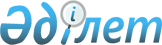 О проекте Меморандума о взаимодействии между Евразийской экономической комиссией и Белорусско-Казахстанско-Российским Бизнес-диалогомРешение Коллегии Евразийской экономической комиссии от 26 апреля 2012 года № 38

      Коллегия Евразийской экономической комиссии решила:



      1. Принять к сведению информацию члена Коллегии – Министра по основным направлениям интеграции и макроэкономике Т.Д. Валовой о проекте Меморандума о взаимодействии между Евразийской экономической комиссией и Белорусско-Казахстанско-Российским Бизнес-диалогом.



      2. Одобрить в целом проект Меморандума о взаимодействии между Евразийской экономической комиссией и Белорусско-Казахстанско-Российским Бизнес-диалогом (прилагается) и поручить его подписание Председателю Коллегии Евразийской экономической комиссии В.Б. Христенко в установленном порядке. 

 Проект              

МЕМОРАНДУМ 

о взаимодействии между Евразийской экономической комиссией и

Белорусско-Казахстанско-Российским Бизнес-диалогом г. Москва                                  «__» _________ 2012 г. 

      Евразийская экономическая комиссия (далее – Комиссия) в лице Председателя Коллегии Комиссии Христенко Виктора Борисовича, действующего на основании Договора о Евразийской экономической комиссии от 18 ноября 2011 года и Решения Высшего Евразийского экономического совета от 19 декабря 2011 года № 2, с одной стороны, 



      и Белорусско-Казахстанско-Российский Бизнес-диалог (далее – Бизнес-диалог) в лице его учредителей в составе: Союз некоммерческих организаций «Конфедерация промышленников и предпринимателей (нанимателей)» Республики Беларусь в лице Председателя Харлапа Анатолия Дмитриевича, Национальная экономическая палата Казахстана «Союз «Атамекен» в лице Председателя Правления Мырзахметова Аблая Исабековича и Российский союз промышленников и предпринимателей в лице Президента Шохина Александра Николаевича, действующие на основании Соглашения о сотрудничестве и учреждении Бизнес-диалога от 15 декабря 2010 г., а также Положения о Белорусско-Казахстанско-Российском Бизнес-диалоге, с другой стороны,



      именуемые в дальнейшем «Стороны»,



      в целях расширения участия деловых кругов в интеграционных процессах и учета их мнения при формировании Единого экономического пространства, 



      а также основываясь на принципах:



      - необходимости формирования единой консолидированной позиции Бизнес-диалога и ознакомления с ней Комиссии и национальных правительств; 



      - открытости Бизнес-диалога для присоединения к нему любой общенациональной некоммерческой организации (объединения) промышленников и предпринимателей Республики Беларусь, Республики Казахстан и Российской Федерации, и добровольности участия в нем; 



      - сотрудничества и взаимного уважения интересов Сторон; 



      - прозрачности во взаимодействии Бизнес-диалога с Комиссией, 



      заключили настоящий Меморандум о нижеследующем:  

1. Предмет Меморандума 1.1.

       Предметом настоящего Меморандума является информационно-аналитическое и организационное взаимодействие Сторон по системным и стратегическим вопросам развития Единого экономического пространства. 



      1.2. Основные направления взаимодействия: 



      - рассмотрение предложений Бизнес-диалога, направленных на формирование нормативной правовой базы Таможенного союза и Единого экономического пространства; 



      - проведение форумов деловых кругов с участием предпринимательских сообществ Республики Беларусь, Республики Казахстан и Российской Федерации (далее – бизнес-форумы). 



      2. Взаимодействие Сторон 2.1. Взаимодействие Сторон осуществляется в рамках деятельности Консультативного совета, создаваемого Коллегией Комиссии, по следующим направлениям: 



      развитие интеграции и макроэкономика; 



      развитие предпринимательской деятельности; 



      финансовый сектор; 



      промышленность;



      агропромышленный комплекс; 



      взаимная и внешняя торговля; 



      техническое регулирование; 



      санитарные, ветеринарные и фитосанитарные меры; 



      таможенное администрирование; 



      энергетика и естественные монополии; 



      транспорт и инфраструктура; 



      развитие конкуренции и антимонопольное регулирование; 



      охрана и защита результатов интеллектуальной деятельности и средств индивидуализации товаров, работ и услуг. 



      2.2. В состав Консультативного совета входят Председатель и члены Коллегии Комиссии, координаторы, определенные Бизнес-диалогом для постоянного текущего взаимодействия, а также ответственные представители Бизнес-диалога по соответствующим направлениям взаимодействия. 



      2.3. Координаторы организуют работу по формированию единой консолидированной позиции Бизнес-диалога по системным и стратегическим вопросам развития Единого экономического пространства (далее - позиция Бизнес-диалога). 



      2.4. Координаторы вправе представить Комиссии позицию Бизнес-диалога. Комиссия принимает во внимание позицию Бизнес-диалога. Комиссия информирует Бизнес-диалог об итогах рассмотрения его позиции. 



      2.5. Координаторы или их уполномоченные представители по приглашению Председателя Коллегии или по согласованному с ним приглашению члена Коллегии могут представить позицию Бизнес-диалога на заседании Коллегии Комиссии. 



      2.6. Заседания Консультативного совета проводятся по мере необходимости, но не реже двух раз в год. 



      2.7. Ответственные представители Бизнес-диалога осуществляют постоянное взаимодействие с консультативными органами и структурными подразделениями Комиссии по соответствующим направлениям взаимодействия при разработке предложений о совершенствовании правового регулирования в соответствующей сфере и на регулярной основе информируют координаторов о проводимой ими работе.  

3. Организация бизнес-форумов 

      3.1. В целях развития деловых связей, активизации участия национальных бизнес-сообществ в интеграционных процессах Таможенного союза и Единого экономического пространства, укрепления взаимодействия деловых кругов с национальными и наднациональными органами - Бизнес-диалог на основании решения, принятого координаторами, организует бизнес-форумы. 



      3.2. Координаторы во взаимодействии с Комиссией осуществляют организацию бизнес-форумов, формирование повесток дня и выбор мест его проведения. 



      3.3. Бизнес-форумы проводятся, как правило, в преддверии заседаний Высшего Евразийского экономического совета. 



      4. Порядок реализации Меморандума 4.1. При реализации настоящего Меморандума Стороны действуют в пределах своей компетенции, в соответствии с национальными нормативными правовыми актами, решениями Комиссии, международными соглашениями, формирующими договорно-правовую базу Таможенного союза и Единого экономического пространства, и руководствуясь настоящим Меморандумом. 



      4.2. Настоящий Меморандум не влечет финансовых обязательств для Сторон.



      4.3. При реализации настоящего Меморандума не подлежит передаче информация, доступ к которой ограничен согласно законодательству соответственно Республики Беларусь, Республики Казахстан и Российской Федерации, решениям Комиссии, международным соглашениям, формирующим договорно-правовую базу Таможенного союза и Единого экономического пространства. 



      4.4. Споры и разногласия между Сторонами относительно толкования и/или применения положений настоящего Меморандума будут решаться посредством консультаций.  

5. Действие и изменение Меморандума 

      5.1 Настоящий Меморандум вступает в силу со дня его подписания.



      5.2 Действие настоящего Меморандума может быть прекращено по взаимному согласию Сторон, а также по инициативе одной из Сторон с письменным уведомлением другой Стороны. 



      6. Заключительные положения 6.1. Изменения и дополнения к настоящему Меморандуму оформляются протоколами, подписываемыми Сторонами. 



      6.2. Настоящий Меморандум подписан в четырех экземплярах, имеющих одинаковую юридическую силу. 
					© 2012. РГП на ПХВ «Институт законодательства и правовой информации Республики Казахстан» Министерства юстиции Республики Казахстан
				Председатель  В.Б. ХристенкоЗа Евразийскую

экономическую

комиссию За Союз

некоммерческих

организаций

«Конфедерация

промышленников

и предпринимателей

(нанимателей)»

Республики

Беларусь За Национальную

экономическую

палату

Казахстана 

«Союз

«Атамекен» За Российский

союз

промышленников

и предпринимателейПредседатель

Коллегии Председатель Председатель

правления Президент В.Б. Христенко А.Д. Харлап А.И. Мырзахметов А.Н. Шохин